 		Année universitaire: 2020/2021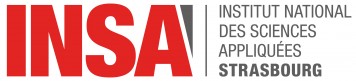 DOSSIER DE CANDIDATURE POUR ETUDIANT D’ÉCHANGE OU DOUBLE-DIPLOME /APPLICATION FORM FOR EXCHANGE OR DOUBLE-DEGREE STUDENT             INFORMATIONS PERSONNELLES / Personal dataNOM(S) / Family name(s) as on your passport: ………………………………………………………………………………PRÉNOM(S) / Given name(s) ………………………………………………………………………………SEXE / GENDER (M/F)…………………..……………………………………………………………..     DATE DE NAISSANCE (JJ-MM-AAAA) / Date of birth (DD-MM-YYYY) ………………………….
NATIONALITÉ / Nationality ……………………………………………………………………………..LIEU DE NAISSANCE / Place of birth (City)…………………………………………………………………PAYS DE NAISSANCE / Country of birth………………………..……………………………………E-MAIL …………………………………………………………………………………….TELEPHONE ……………………………………………………………ÉTABLISSEMENT D’ORIGINE / Sending institutionCONTACT À L’ÉTABLISSEMENT D’ORIGINE / Contact at home universityÉTUDES A L’UNIVERSITÉ D’ORIGINE /Studies at home universityCOMPÉTENCE LINGUISTIQUE / LANGUAGE COMPETENCEVeuillez cocher votre niveau de français selon le Cadre commun européen de référence / Please tick the box of the level of your French knowledge according to the Common European Framework of Reference: http://eduscol.education.fr/cid45678/le-cadre-europeen-commun-reference-pour-les-langues.html        A1 		  B1		  C1                 A2                      B2	          C2NIVEAU DE LANGUE EXIGÉ POUR ETUDIANTS NON FRANCOPHONES /REQUIRED FRENCH LEVEL FOR NON FRENCH SPEAKING STUDENTS :Le niveau B1 est requis (sauf dans le cadre des programmes spécifiques pour l’Université de Syracuse aux Etats-Unis ou KPU en Corée du Sud) et vous suivrez le cours de français intensif, d’une durée de 2 semaines, organisé par l’INSA et l’Alliance Française pour les étudiants arrivant au 1er semestre.  Ce cours est gratuit et a lieu durant la 2ème quinzaine d’août / level B1 is required (excepted in the frame of specific programs such as for Syracuse University in the United States or KPU in South-Korea) and you will have to attend the 2 weeks intensive French course organized by the INSA and the Alliance Française for students coming at the first semester. It’s free and takes place during the second half of August.N.B. 1 :Les étudiants concernés par le cours intensif de français organisé par l’INSA en août,  mais qui ne peuvent pas le suivre, ou ceux qui ne viennent que pour le deuxième semestre, devront suivre un cours intensif de français de leur côté (un justificatif sera demandé)/The students who are concerned by the intensive French course organized by the INSA in August but who can’t attend it, or students who only come for the second semester, will have to attend an intensive French course on their own (a certificate will be requested)N.B. 2 :Les cours hebdomadaires de français, dispensés tout au long de l’année à l’INSA par l’Alliance Française, sont obligatoires pour les étudiants non francophones (à l’exception des étudiants de l’Université de Syracuse) /The weekly French courses, given all year long at INSA by the Alliance Française, are mandatory for non French speaking students (except for students from Syracuse University). PÉRIODE D’ÉTUDES & SPÉCIALITÉ DEMANDEES   / PERIOD & STUDY FIELD THAT YOU ASK FOR  SPÉCIALITÉ / Study Field              ………………………………………………………………………………PÉRIODE D’ÉTUDES / Study period	  1er SEMESTRE / September –January Semester                  Etudes / Study  2e SEMESTRE / January-June Semester 		                  Etudes / Study            Stage / Internship INFORMATIONS IMPORTANTES POUR LE CHOIX DES COURSLien pour les programmes et les grilles de formation (les grilles sont toujours susceptibles d’être modifiées légèrement en septembre) :www.insa-strasbourg.fr/fr/programme-des-etudes/?menu=formationPour des raisons d’ordre pédagogique et logistique, toutes les spécialités et semestres ne sont pas forcément accessibles aux étudiants d’échange : cela dépend des éventuels pré-requis nécessaires (à voir avec le coordonnateur concerné, dont le nom figure dans le Welcome Guide), ainsi que des places disponibles dans les spécialités, ce qui peut varier d’une année à l’autre.Les cours électifs ne sont accessibles que sous réserve de disponibilité, à raison d’un maximum de deux cours par semestre, à choisir en début de semestre.Vous pouvez rester un semestre ou deux semestres, mais chaque semestre, il n’est possible de choisir des modules que dans une seule et même spécialité, et dans le même semestre de formation (S5, S6, S7…). Il convient pour cela de bien consulter les grilles de formation (voir lien plus haut).Spécialités et semestres accessibles aux étudiants d’échange :Architecture : A4 (S7, S8)Génie Civil : GC3 (S6), GC4 (S7, S8) et GC5 (S9)Topographie : G3 (S5, S6), G4 (S7, S8) et G5 (S9)Génie Climatique et Energétique : GCE3 (S5, S6) et GCE4 (S7, S8)Génie Electrique : GE3 (S5, S6), GE4 (S7, S8) et GE5 (S9)Génie Mécanique : GM3 (S5, S6), GM4 (S7, S8) et GM5 (S9)Mécatronique : MIQ3 (S5, S6), MIQ4 (S7, S8) et MIQ5 (S9)Plasturgie : PL3 (S5, S6), PL4 (S7, S8) et PL5 (S9)N.B. : les semestres impairs ont lieu de septembre à janvier et les semestres pairs de janvier à juinIMPORTANT INFORMATION FOR THE COURSE CHOICELink for the programmes and the organization of the modules (the organization of the modules might change a little each September ) :www.insa-strasbourg.fr/fr/programme-des-etudes/?menu=formationFor pedagogical and logistical reasons, not all the study fields  or semesters are automatically accessible to exchange students : it depends on possible prerequisites (to check with the concerned coordinator, which name you will find in the Welcome Guide), as well as on the availability in the study fields, which can differ from year to year.Elective courses are only accessible according to availability, with a maximum of two courses per semester, that you have to choose at the beginning of the semester.You can stay either one or two semesters, but each semester, it is only possible to choose modules in one study field , and in the same study semester (S5, S6, S7…). Therefore you have to consult attentively the organization of the modules (see link above).Study fields and semesters that are accessible to exchange studentsArchitecture : A4 (S7, S8)Civil Engineering : GC3 (S6), GC4 (S7, S8) et GC5 (S9)Topographical Surveying : G3 (S5, S6), G4 (S7, S8) et G5 (S9)HVAC : GCE3 (S5, S6) et GCE4 (S7, S8)Electrical Engineering : GE3 (S5, S6), GE4 (S7, S8) et GE5 (S9)Mechanical Engineering : GM3 (S5, S6), GM4 (S7, S8) et GM5 (S9)Mechatronics : MIQ3 (S5, S6), MIQ4 (S7, S8) et MIQ5 (S9)Plastics Engineering : PL3 (S5, S6), PL4 (S7, S8) et PL5 (S9)N.B. : odd semesters go from September to January and even semesters from January to JuneNOM(S) de famille / Family Name(s): …………………………………………………………………Prénom(s) / First name(s)                  ……………………………………………………………………ÉTABLISSEMENT D’ORIGINE / Home institution: ………………………………………………..PAYS / Country: ………………………………….........SPÉCIALITÉ ET ANNÉE D’ÉTUDES à L’INSA / Field and year of study at Insa: (2, 3, 4, 5): 				……………………………………………………………………….PÉRIODE DE L’ÉCHANGE / Period of exchange:   1er SEMESTRE /September-January Semester     2e SEMESTRE / January-June SemesterLa présence à tous les cours figurant sur votre contrat d’études est obligatoire !/ Attending all the courses that are registered on your learning agreement is compulsory !	A REMPLIR ET SIGNER PAR LE COORDINATEUR / To be completed and signed by the coordinatorNOM DU COORDINATEUR /Name of the exchange coordinator………………………………………………………………………………………….E-mail: ……………………………………………………………………………Telephone: ………………………………………………………………._____________________________________         ______________________________________________Date, Place						Signature et tampon /Signature and stamp	SIGNATURE DE L’ÉTUDIANT / Student’s signatureJe déclare que toutes les informations données dans ce formulaire sont correctes et complètes. / I declare that all details given in this application form are correct and complete._____________________________________         _____________________________________________Date, Place						SignaturePIECES A JOINDRE A VOTRE DOSSIER DE CANDIDATURE / Please join to the application the following documents(TOUT DOSSIER INCOMPLET SERA REJETÉ / incomplete applications will be rejected ):N.B : De plus, pour les étudiants en architecture  uniquement         / in addition, for architecture students only – Portfolio (15 pages maximum à transmettre par un fichier pdf séparé) qui doit contenir : projets d’architecture, esquisses, croquis à main levée, projets d’arts plastiques/ Book (15 pages maximum to be sent via a separate pdf file) with your work (architecture projects, roughs, freehand sketches, art projects). Ce portfolio nous permet d’évaluer le niveau et de faciliter votre intégration en A4. Si le nombre de candidats est supérieur au nombre de places disponibles, il permet aussi de procéder à une sélection./ This book allows us to evaluate the level and to make easier your integration in the 4th  study year. If the number of candidates is higher than the number of places available, it allows us to make a selection.Le dossier de candidature et les documents à joindre doivent être envoyés par le Service des relations internationales de votre université par e-mail à : international@insa-strasbourg.frou par vous-même, mais après avoir été nominé par votre université et en mettant votre université en copie /The complete application form and the required documents must be sent by the International  office of your university by e-mail to: international@insa-strasbourg.fr or  you can do it by yourself, if you have been nominated by your university and if you put your university in copy.Date limite de réception des candidatures / Application deadlines: 15 avril  pour l’admission en septembre / April 15th for an admission in September15 octobre pour l’admission en janvier / October 15th  for an admission in JanuaryCONTACT : Mrs. Anne ANKENMANN :    E-mail: anne.ankenmann@insa-strasbourg.fr                            Tel: +33 3 88 14 47 88WELCOME GUIDE: www.insa-strasbourg.fr/fr/preparer-son-sejour/?menu=relations-internationales&parent_label=Étudier+à+l'INSA+StrasbourgADRESSE POUR RECEVOIR LA LETTRE D’ACCEPTATION / Address to receive the acceptance letter(si besoin de l’original/if hard copy is needed)M. / MME ……………………………………………………………………………………………………………RUE / Street…………………………………………………………………………………………………………………………………VILLE / City ……………………………………………………………………………………….
CODE POSTAL / Postal Code ………………………..PAYS / Country …………………………………………….NOUS ATTIRONS VOTRE ATTENTION SUR LE FAIT QUE :Si vous êtes accepté à l’INSA pour le 1er semestre : pour ceux qui doivent suivre le cours intensif de français, vous devrez être présent à Strasbourg dès les environs du 15-20 août ; puis une journée d’accueil obligatoire pour tous les étudiants d’échange (réunion d’information et inscriptions administratives) aura lieu fin août-début septembre, suivie du début des cours.Si vous êtes accepté à l’INSA pour le 2ème semestre, vous devrez être présent aux alentours du 20-25 janvier, pour une journée d’accueil obligatoire (réunion d’information et inscriptions administratives) juste avant le début des cours.PLEASE BE AWARE OF THE FACT THAT :If you are accepted at INSA Strasbourg for the first semester : for those who have to attend the intensive French course, you will have to be present in Strasbourg from around August 15-20th on ;  then, a welcome day, compulsory for all exchange students (information reunion and administrative registration), will take place end of August-beginning of September, just before the beginning of courses.If you are accepted at INSA Strasbourg for the second  semester, you will have to be present from around January 20-25th, for a compulsory welcome day (information reunion and administrative registration) just before the beginning of courses.IMPORTANT :Dans le cadre de la protection des données personnelles, les informations et documents collectés par le biais de ce dossier de candidature sont exclusivement à usage interne et professionnel et ne seront en aucun cas communiqués à des tiers /In the frame of personal data protection, the information and documents that are collected via this application form are exclusively for internal and professional use and they will in no case be communicated to third parties.Ce dossier doit être rempli à l’ordinateur et renvoyé par courriel à /This application must be filled in on the computer and sent back  by e-mail to :international@insa-strasbourg.frÉTABLISSEMENT D’ORIGINE / Sending institution: ……………………………………………………………………………………….PAYS /Country: ………………………………………………..COORDINATEUR (personne qui recevra le contrat d’études et le bulletin de notes en cas d’acceptation de votre candidature) /Coordinator (person who must receive the learning agreement and the transcript of records if your application is accepted) NOM, Prénom / Last name, First name   …………………………………………………………………………..                 E-mail: …………………………………………….…………………Tel: ..........................................................Etablissement d’origine, adresse / Sending institution , address : …………………………………………………………………………………………………………………………………………………………………………………………………………………………………………………………………………………………………………………………SPÉCIALITÉ / Study Field………………………………………………………………………………………………………NOMBRE DE SEMESTRES COMPLÉTÉS A L’UNIVERSITÉ D’ORIGINE /Number of semesters completed at home university1         2         3         4         5         6        7        8         9         10DERNIER DIPLÔME OBTENU AVANT L’ENTRÉE À L’UNIVERSITÉ / Highest degree obtained before entering University…………………………………………………………….ANNÉE D’OBTENTION / Year of obtaining …………………………………..NOM DU LYCÉE / Name of high-school ……………………………………………………………………………………..VILLE DU LYCÉE /City name of high-school…………………………………………………………………………………..LANGUE MATERNELLE / Mother tongue …………………………………………………………..PROJET DE CONTRAT D’ETUDES POUR ETUDIANTS ENTRANTS/LEARNING AGREEMENT PROJECT FOR  INCOMING STUDENTS Veuillez noter que vous devez choisir les cours dans le même semestre (ex. s7 ou s8).  CoursCOMMENTAIRES DU COORDONNATEUR DE SPECIALITE A L’INSASemestreEx. s7, s8ECTSTOTAL CREDITS ECTSTOTAL CREDITS ECTSTOTAL CREDITS ECTSSTAGE  PRÉVU AU 2e SEMESTRE / INTERNSHIP PLANNED FOR THE 2ND SEMESTER:             OUI / Yes          NON / No  STAGE  PRÉVU APRES LE  2e SEMESTRE (ETE) / INTERNSHIP PLANNED AFTER  THE 2ND SEMESTER (SUMMER) :      OUI / Yes   NON / No  Signature de l’étudiant / Student’s signatureDateETABLISSEMENT D’ORIGINE / Sending Institution: Nous confirmons ce contrat d’études / We confirm this learning agreementResponsable académique / Academic advisor                              Coordinateur de l’établissement / Institutional coordinatorDate: …………….                                                                                Date…………………1. Bulletins de notes / Transcripts of records2. Curriculum vitae / CV3. Lettre de motivation en français (maximum 15 lignes) / Motivation letter in French (maximum 15 lines)4. Attestation de votre niveau de français / French language certificate (stating your level of knowledge)